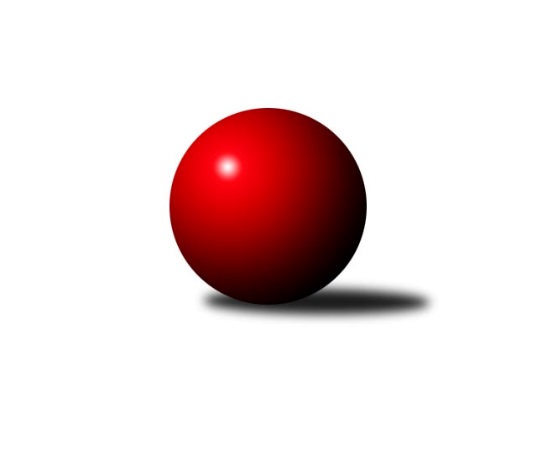 Č.7Ročník 2023/2024	9.6.2024 Středočeský krajský přebor I. třídy 2023/2024Statistika 7. kolaTabulka družstev:		družstvo	záp	výh	rem	proh	skore	sety	průměr	body	plné	dorážka	chyby	1.	KK Sadská B	7	7	0	0	47.0 : 9.0 	(62.5 : 21.5)	2629	14	1820	809	34.6	2.	KK Vlašim B	6	5	0	1	37.0 : 11.0 	(45.0 : 27.0)	2531	10	1782	749	44.7	3.	KK Jiří Poděbrady B	7	5	0	2	33.0 : 23.0 	(37.0 : 47.0)	2553	10	1776	777	43.1	4.	KK Kosmonosy C	7	4	0	3	30.0 : 26.0 	(42.5 : 41.5)	2485	8	1733	752	48.1	5.	TJ Sparta Kutná Hora B	6	3	0	3	27.0 : 21.0 	(39.0 : 33.0)	2485	6	1761	724	48	6.	TJ Sokol Kostelec n.Č.l. A	6	3	0	3	23.0 : 25.0 	(35.5 : 36.5)	2508	6	1746	762	42.8	7.	Kuželky Tehovec B	6	2	0	4	21.0 : 27.0 	(36.5 : 35.5)	2434	4	1679	756	52.5	8.	TJ Kovohutě Příbram B	6	2	0	4	17.0 : 31.0 	(27.5 : 44.5)	2352	4	1672	680	60.2	9.	KK Kolín B	6	2	0	4	14.0 : 34.0 	(32.5 : 39.5)	2511	4	1738	773	43.3	10.	TJ Sparta Kutná Hora C	5	1	0	4	12.0 : 28.0 	(24.0 : 36.0)	2524	2	1756	768	54	11.	TJ Sokol Benešov C	6	0	0	6	11.0 : 37.0 	(26.0 : 46.0)	2488	0	1756	732	57.8Tabulka doma:		družstvo	záp	výh	rem	proh	skore	sety	průměr	body	maximum	minimum	1.	KK Sadská B	4	4	0	0	27.0 : 5.0 	(36.0 : 12.0)	2686	8	2720	2618	2.	KK Vlašim B	3	3	0	0	19.0 : 5.0 	(23.0 : 13.0)	2564	6	2602	2526	3.	KK Kosmonosy C	4	3	0	1	20.0 : 12.0 	(28.0 : 20.0)	2604	6	2681	2531	4.	KK Jiří Poděbrady B	4	3	0	1	20.0 : 12.0 	(20.0 : 28.0)	2680	6	2731	2602	5.	Kuželky Tehovec B	3	2	0	1	14.0 : 10.0 	(22.0 : 14.0)	2425	4	2532	2357	6.	TJ Sokol Kostelec n.Č.l. A	2	1	0	1	9.0 : 7.0 	(13.5 : 10.5)	2597	2	2627	2567	7.	TJ Sparta Kutná Hora C	2	1	0	1	8.0 : 8.0 	(12.0 : 12.0)	2497	2	2568	2426	8.	TJ Kovohutě Příbram B	3	1	0	2	9.0 : 15.0 	(15.5 : 20.5)	2325	2	2351	2307	9.	KK Kolín B	4	1	0	3	9.0 : 23.0 	(21.5 : 26.5)	2488	2	2559	2440	10.	TJ Sparta Kutná Hora B	2	0	0	2	6.0 : 10.0 	(12.0 : 12.0)	2505	0	2538	2472	11.	TJ Sokol Benešov C	3	0	0	3	4.0 : 20.0 	(11.5 : 24.5)	2377	0	2395	2358Tabulka venku:		družstvo	záp	výh	rem	proh	skore	sety	průměr	body	maximum	minimum	1.	KK Sadská B	3	3	0	0	20.0 : 4.0 	(26.5 : 9.5)	2647	6	2753	2520	2.	TJ Sparta Kutná Hora B	4	3	0	1	21.0 : 11.0 	(27.0 : 21.0)	2495	6	2606	2457	3.	KK Vlašim B	3	2	0	1	18.0 : 6.0 	(22.0 : 14.0)	2514	4	2538	2495	4.	KK Jiří Poděbrady B	3	2	0	1	13.0 : 11.0 	(17.0 : 19.0)	2511	4	2633	2353	5.	TJ Sokol Kostelec n.Č.l. A	4	2	0	2	14.0 : 18.0 	(22.0 : 26.0)	2485	4	2560	2394	6.	KK Kolín B	2	1	0	1	5.0 : 11.0 	(11.0 : 13.0)	2522	2	2575	2469	7.	KK Kosmonosy C	3	1	0	2	10.0 : 14.0 	(14.5 : 21.5)	2445	2	2600	2367	8.	TJ Kovohutě Příbram B	3	1	0	2	8.0 : 16.0 	(12.0 : 24.0)	2360	2	2371	2348	9.	TJ Sokol Benešov C	3	0	0	3	7.0 : 17.0 	(14.5 : 21.5)	2525	0	2648	2459	10.	Kuželky Tehovec B	3	0	0	3	7.0 : 17.0 	(14.5 : 21.5)	2437	0	2594	2294	11.	TJ Sparta Kutná Hora C	3	0	0	3	4.0 : 20.0 	(12.0 : 24.0)	2538	0	2688	2473Tabulka podzimní části:		družstvo	záp	výh	rem	proh	skore	sety	průměr	body	doma	venku	1.	KK Sadská B	7	7	0	0	47.0 : 9.0 	(62.5 : 21.5)	2629	14 	4 	0 	0 	3 	0 	0	2.	KK Vlašim B	6	5	0	1	37.0 : 11.0 	(45.0 : 27.0)	2531	10 	3 	0 	0 	2 	0 	1	3.	KK Jiří Poděbrady B	7	5	0	2	33.0 : 23.0 	(37.0 : 47.0)	2553	10 	3 	0 	1 	2 	0 	1	4.	KK Kosmonosy C	7	4	0	3	30.0 : 26.0 	(42.5 : 41.5)	2485	8 	3 	0 	1 	1 	0 	2	5.	TJ Sparta Kutná Hora B	6	3	0	3	27.0 : 21.0 	(39.0 : 33.0)	2485	6 	0 	0 	2 	3 	0 	1	6.	TJ Sokol Kostelec n.Č.l. A	6	3	0	3	23.0 : 25.0 	(35.5 : 36.5)	2508	6 	1 	0 	1 	2 	0 	2	7.	Kuželky Tehovec B	6	2	0	4	21.0 : 27.0 	(36.5 : 35.5)	2434	4 	2 	0 	1 	0 	0 	3	8.	TJ Kovohutě Příbram B	6	2	0	4	17.0 : 31.0 	(27.5 : 44.5)	2352	4 	1 	0 	2 	1 	0 	2	9.	KK Kolín B	6	2	0	4	14.0 : 34.0 	(32.5 : 39.5)	2511	4 	1 	0 	3 	1 	0 	1	10.	TJ Sparta Kutná Hora C	5	1	0	4	12.0 : 28.0 	(24.0 : 36.0)	2524	2 	1 	0 	1 	0 	0 	3	11.	TJ Sokol Benešov C	6	0	0	6	11.0 : 37.0 	(26.0 : 46.0)	2488	0 	0 	0 	3 	0 	0 	3Tabulka jarní části:		družstvo	záp	výh	rem	proh	skore	sety	průměr	body	doma	venku	1.	KK Kolín B	0	0	0	0	0.0 : 0.0 	(0.0 : 0.0)	0	0 	0 	0 	0 	0 	0 	0 	2.	Kuželky Tehovec B	0	0	0	0	0.0 : 0.0 	(0.0 : 0.0)	0	0 	0 	0 	0 	0 	0 	0 	3.	TJ Sokol Kostelec n.Č.l. A	0	0	0	0	0.0 : 0.0 	(0.0 : 0.0)	0	0 	0 	0 	0 	0 	0 	0 	4.	KK Sadská B	0	0	0	0	0.0 : 0.0 	(0.0 : 0.0)	0	0 	0 	0 	0 	0 	0 	0 	5.	KK Kosmonosy C	0	0	0	0	0.0 : 0.0 	(0.0 : 0.0)	0	0 	0 	0 	0 	0 	0 	0 	6.	TJ Sokol Benešov C	0	0	0	0	0.0 : 0.0 	(0.0 : 0.0)	0	0 	0 	0 	0 	0 	0 	0 	7.	KK Vlašim B	0	0	0	0	0.0 : 0.0 	(0.0 : 0.0)	0	0 	0 	0 	0 	0 	0 	0 	8.	TJ Sparta Kutná Hora B	0	0	0	0	0.0 : 0.0 	(0.0 : 0.0)	0	0 	0 	0 	0 	0 	0 	0 	9.	TJ Kovohutě Příbram B	0	0	0	0	0.0 : 0.0 	(0.0 : 0.0)	0	0 	0 	0 	0 	0 	0 	0 	10.	TJ Sparta Kutná Hora C	0	0	0	0	0.0 : 0.0 	(0.0 : 0.0)	0	0 	0 	0 	0 	0 	0 	0 	11.	KK Jiří Poděbrady B	0	0	0	0	0.0 : 0.0 	(0.0 : 0.0)	0	0 	0 	0 	0 	0 	0 	0 Zisk bodů pro družstvo:		jméno hráče	družstvo	body	zápasy	v %	dílčí body	sety	v %	1.	Jan Svoboda 	KK Sadská B 	7	/	7	(100%)	12.5	/	14	(89%)	2.	Daniel Brejcha 	TJ Sparta Kutná Hora B 	6	/	6	(100%)	12	/	12	(100%)	3.	Jan Renka st.	KK Sadská B 	6	/	6	(100%)	12	/	12	(100%)	4.	Jan Renka ml.	KK Sadská B 	6	/	6	(100%)	12	/	12	(100%)	5.	Jan Volhejn 	Kuželky Tehovec B 	6	/	6	(100%)	10.5	/	12	(88%)	6.	Renáta Vystrčilová 	KK Kosmonosy C 	6	/	6	(100%)	10.5	/	12	(88%)	7.	Ondřej Šustr 	KK Jiří Poděbrady B 	6	/	7	(86%)	7	/	14	(50%)	8.	Pavel Vojta 	KK Vlašim B 	5	/	6	(83%)	9	/	12	(75%)	9.	Daniel Sus 	TJ Sokol Kostelec n.Č.l. A 	5	/	6	(83%)	8	/	12	(67%)	10.	Jiří Halfar 	TJ Sparta Kutná Hora B 	5	/	6	(83%)	7.5	/	12	(63%)	11.	Jaroslav Hojka 	KK Sadská B 	5	/	7	(71%)	10.5	/	14	(75%)	12.	Jiří Miláček 	KK Jiří Poděbrady B 	5	/	7	(71%)	8	/	14	(57%)	13.	Jiří Řehoř 	KK Kosmonosy C 	5	/	7	(71%)	6	/	14	(43%)	14.	Jiří Kadleček 	KK Vlašim B 	4	/	4	(100%)	6	/	8	(75%)	15.	Karel Drábek 	TJ Sokol Benešov C 	4	/	5	(80%)	8	/	10	(80%)	16.	Jan Cukr 	Kuželky Tehovec B 	4	/	5	(80%)	8	/	10	(80%)	17.	Petr Kříž 	TJ Kovohutě Příbram B 	4	/	5	(80%)	6	/	10	(60%)	18.	Lukáš Štich 	KK Jiří Poděbrady B 	4	/	5	(80%)	5	/	10	(50%)	19.	Vladimír Klindera 	KK Jiří Poděbrady B 	4	/	7	(57%)	7	/	14	(50%)	20.	Luboš Zajíček 	KK Vlašim B 	3	/	3	(100%)	6	/	6	(100%)	21.	Miloš Lédl 	KK Sadská B 	3	/	3	(100%)	4	/	6	(67%)	22.	Roman Weiss 	KK Kolín B 	3	/	4	(75%)	7	/	8	(88%)	23.	František Tesař 	TJ Sparta Kutná Hora B 	3	/	4	(75%)	4.5	/	8	(56%)	24.	Eva Renková 	TJ Sparta Kutná Hora C 	3	/	5	(60%)	7	/	10	(70%)	25.	Ladislav Hetcl ml.	KK Kolín B 	3	/	5	(60%)	7	/	10	(70%)	26.	Milena Čapková 	TJ Kovohutě Příbram B 	3	/	5	(60%)	6	/	10	(60%)	27.	Milan Černý 	KK Vlašim B 	3	/	5	(60%)	5.5	/	10	(55%)	28.	Simona Kačenová 	KK Vlašim B 	3	/	5	(60%)	5	/	10	(50%)	29.	Václav Pufler 	TJ Sparta Kutná Hora B 	3	/	5	(60%)	4	/	10	(40%)	30.	Tomáš Bílek 	Kuželky Tehovec B 	3	/	5	(60%)	4	/	10	(40%)	31.	Václav Šefl 	TJ Kovohutě Příbram B 	3	/	6	(50%)	7.5	/	12	(63%)	32.	Martin Šatava 	TJ Sokol Kostelec n.Č.l. A 	3	/	6	(50%)	7	/	12	(58%)	33.	Jiří Buben 	KK Kosmonosy C 	3	/	6	(50%)	6	/	12	(50%)	34.	Miroslav Šplíchal 	TJ Sokol Kostelec n.Č.l. A 	3	/	6	(50%)	5	/	12	(42%)	35.	Jiří Řehoř 	KK Kosmonosy C 	3	/	7	(43%)	8	/	14	(57%)	36.	Jakub Hlaváček 	KK Vlašim B 	2	/	2	(100%)	3	/	4	(75%)	37.	Vladislav Pessr 	KK Vlašim B 	2	/	3	(67%)	4	/	6	(67%)	38.	Marie Váňová 	KK Vlašim B 	2	/	3	(67%)	2	/	6	(33%)	39.	Pavel Vykouk 	KK Vlašim B 	2	/	3	(67%)	2	/	6	(33%)	40.	Jitka Vavřinová 	KK Jiří Poděbrady B 	2	/	4	(50%)	6	/	8	(75%)	41.	Jitka Bulíčková 	TJ Sparta Kutná Hora C 	2	/	4	(50%)	5	/	8	(63%)	42.	Veronika Šatavová 	TJ Sokol Kostelec n.Č.l. A 	2	/	4	(50%)	5	/	8	(63%)	43.	Adam Janda 	TJ Sparta Kutná Hora B 	2	/	4	(50%)	4	/	8	(50%)	44.	Marie Šturmová 	KK Sadská B 	2	/	4	(50%)	3.5	/	8	(44%)	45.	Miroslav Drábek 	TJ Sokol Benešov C 	2	/	4	(50%)	3	/	8	(38%)	46.	Adéla Čákorová 	Kuželky Tehovec B 	2	/	5	(40%)	6	/	10	(60%)	47.	Jakub Moučka 	KK Kolín B 	2	/	5	(40%)	5	/	10	(50%)	48.	Ivana Kopecká 	TJ Sparta Kutná Hora C 	2	/	5	(40%)	3	/	10	(30%)	49.	Jitka Drábková 	TJ Sokol Benešov C 	2	/	6	(33%)	5	/	12	(42%)	50.	Miloslav Budský 	TJ Sokol Kostelec n.Č.l. A 	2	/	6	(33%)	4.5	/	12	(38%)	51.	Ondřej Majerčík 	KK Kosmonosy C 	2	/	6	(33%)	4	/	12	(33%)	52.	Ladislav Dytrych 	KK Kosmonosy C 	1	/	1	(100%)	2	/	2	(100%)	53.	Jan Urban 	KK Vlašim B 	1	/	1	(100%)	2	/	2	(100%)	54.	Jan Dušek 	KK Sadská B 	1	/	2	(50%)	2	/	4	(50%)	55.	Jana Abrahámová 	TJ Sparta Kutná Hora C 	1	/	3	(33%)	2	/	6	(33%)	56.	Milan Kropáč 	TJ Sokol Benešov C 	1	/	3	(33%)	1	/	6	(17%)	57.	Karel Palát 	TJ Sokol Benešov C 	1	/	4	(25%)	4.5	/	8	(56%)	58.	Martin Malkovský 	TJ Sokol Kostelec n.Č.l. A 	1	/	4	(25%)	4	/	8	(50%)	59.	Dalibor Mierva 	KK Kolín B 	1	/	4	(25%)	3.5	/	8	(44%)	60.	Eliška Anna Cukrová 	Kuželky Tehovec B 	1	/	4	(25%)	3.5	/	8	(44%)	61.	Markéta Lavická 	TJ Sparta Kutná Hora C 	1	/	4	(25%)	3	/	8	(38%)	62.	Vojtěch Kaucner 	TJ Sparta Kutná Hora B 	1	/	4	(25%)	3	/	8	(38%)	63.	Jaroslava Soukenková 	TJ Sokol Kostelec n.Č.l. A 	1	/	4	(25%)	2	/	8	(25%)	64.	Václav Kodet 	TJ Kovohutě Příbram B 	1	/	5	(20%)	4	/	10	(40%)	65.	Klára Miláčková 	TJ Sparta Kutná Hora C 	1	/	5	(20%)	4	/	10	(40%)	66.	Bohumír Kopecký 	TJ Sparta Kutná Hora B 	1	/	5	(20%)	4	/	10	(40%)	67.	Jan Suchánek 	KK Sadská B 	1	/	5	(20%)	3	/	10	(30%)	68.	Dušan Richter 	KK Jiří Poděbrady B 	1	/	5	(20%)	3	/	10	(30%)	69.	Jaroslav Chmel 	TJ Kovohutě Příbram B 	1	/	5	(20%)	2	/	10	(20%)	70.	Jindřiška Svobodová 	KK Kosmonosy C 	1	/	5	(20%)	2	/	10	(20%)	71.	Patrik Polach 	TJ Sokol Benešov C 	1	/	5	(20%)	2	/	10	(20%)	72.	Ladislav Hetcl st.	KK Kolín B 	1	/	6	(17%)	5	/	12	(42%)	73.	Jan Hrubý 	Kuželky Tehovec B 	1	/	6	(17%)	4	/	12	(33%)	74.	Svatopluk Čech 	KK Jiří Poděbrady B 	1	/	7	(14%)	1	/	14	(7%)	75.	Vladislav Tajč 	KK Kosmonosy C 	0	/	1	(0%)	1	/	2	(50%)	76.	Lukáš Vacek 	KK Kolín B 	0	/	1	(0%)	1	/	2	(50%)	77.	Leoš Chalupa 	KK Vlašim B 	0	/	1	(0%)	0.5	/	2	(25%)	78.	Hana Barborová 	TJ Sparta Kutná Hora C 	0	/	1	(0%)	0	/	2	(0%)	79.	Zdeňka Čistá 	TJ Kovohutě Příbram B 	0	/	1	(0%)	0	/	2	(0%)	80.	Miroslav Kopecký 	TJ Sparta Kutná Hora B 	0	/	1	(0%)	0	/	2	(0%)	81.	Natálie Krupková 	KK Kolín B 	0	/	1	(0%)	0	/	2	(0%)	82.	Radek Hrubý 	Kuželky Tehovec B 	0	/	1	(0%)	0	/	2	(0%)	83.	Ivan Vondrák 	TJ Sokol Benešov C 	0	/	1	(0%)	0	/	2	(0%)	84.	Marie Adamcová 	TJ Sparta Kutná Hora C 	0	/	1	(0%)	0	/	2	(0%)	85.	Sabrina Zapletalová 	KK Kosmonosy C 	0	/	2	(0%)	1	/	4	(25%)	86.	Miloš Brenning 	TJ Kovohutě Příbram B 	0	/	2	(0%)	1	/	4	(25%)	87.	Jan Procházka 	Kuželky Tehovec B 	0	/	3	(0%)	0.5	/	6	(8%)	88.	Vladimír Pergl 	TJ Kovohutě Příbram B 	0	/	3	(0%)	0	/	6	(0%)	89.	Miloslav Procházka 	TJ Sokol Benešov C 	0	/	4	(0%)	1	/	8	(13%)	90.	Tomáš Pekař 	KK Kolín B 	0	/	5	(0%)	2	/	10	(20%)	91.	Rudolf Zborník 	KK Kolín B 	0	/	5	(0%)	2	/	10	(20%)Průměry na kuželnách:		kuželna	průměr	plné	dorážka	chyby	výkon na hráče	1.	Poděbrady, 1-4	2627	1817	809	44.9	(437.9)	2.	KK Kosmonosy, 3-6	2565	1781	784	50.0	(427.6)	3.	TJ Sokol Kostelec nad Černými lesy, 1-4	2557	1761	795	44.5	(426.2)	4.	TJ Sparta Kutná Hora, 1-4	2516	1752	763	43.5	(419.3)	5.	Spartak Vlašim, 1-2	2507	1759	747	51.0	(417.9)	6.	Benešov, 1-4	2427	1707	720	52.0	(404.6)	7.	TJ Sokol Tehovec, 1-2	2398	1687	711	50.8	(399.8)	8.	TJ Kovohutě Příbram, 1-2	2349	1657	692	54.2	(391.6)Nejlepší výkony na kuželnách:Poděbrady, 1-4KK Sadská B	2753	2. kolo	Lukáš Štich 	KK Jiří Poděbrady B	502	1. koloKK Jiří Poděbrady B	2731	6. kolo	Jan Renka st.	KK Sadská B	501	1. koloKK Sadská B	2720	1. kolo	Lukáš Štich 	KK Jiří Poděbrady B	501	6. koloKK Sadská B	2718	3. kolo	Jan Svoboda 	KK Sadská B	499	4. koloKK Jiří Poděbrady B	2694	1. kolo	Jaroslav Hojka 	KK Sadská B	494	1. koloKK Jiří Poděbrady B	2693	4. kolo	Eva Renková 	TJ Sparta Kutná Hora C	494	1. koloKK Sadská B	2689	4. kolo	Jaroslav Hojka 	KK Sadská B	484	3. koloTJ Sparta Kutná Hora C	2688	1. kolo	Jan Svoboda 	KK Sadská B	483	2. koloTJ Sokol Benešov C	2648	4. kolo	Ondřej Šustr 	KK Jiří Poděbrady B	482	6. koloKK Sadská B	2618	6. kolo	Jan Volhejn 	Kuželky Tehovec B	482	6. koloKK Kosmonosy, 3-6KK Kosmonosy C	2681	5. kolo	Jiří Řehoř 	KK Kosmonosy C	487	5. koloKK Jiří Poděbrady B	2633	3. kolo	Jiří Buben 	KK Kosmonosy C	486	5. koloKK Kosmonosy C	2616	3. kolo	Jitka Bulíčková 	TJ Sparta Kutná Hora C	476	5. koloKK Kosmonosy C	2586	1. kolo	Jiří Řehoř 	KK Kosmonosy C	473	3. koloKK Kosmonosy C	2531	6. kolo	Jindřiška Svobodová 	KK Kosmonosy C	472	5. koloTJ Sokol Kostelec n.Č.l. A	2515	1. kolo	Vladimír Klindera 	KK Jiří Poděbrady B	461	3. koloTJ Sparta Kutná Hora C	2495	5. kolo	Ondřej Majerčík 	KK Kosmonosy C	460	6. koloTJ Sokol Benešov C	2469	6. kolo	Renáta Vystrčilová 	KK Kosmonosy C	458	1. kolo		. kolo	Jiří Miláček 	KK Jiří Poděbrady B	457	3. kolo		. kolo	Jiří Buben 	KK Kosmonosy C	457	1. koloTJ Sokol Kostelec nad Černými lesy, 1-4TJ Sokol Kostelec n.Č.l. A	2627	2. kolo	Miroslav Šplíchal 	TJ Sokol Kostelec n.Č.l. A	466	2. koloKK Kolín B	2575	4. kolo	Daniel Sus 	TJ Sokol Kostelec n.Č.l. A	461	2. koloTJ Sokol Kostelec n.Č.l. A	2567	4. kolo	Roman Weiss 	KK Kolín B	461	4. koloTJ Sokol Benešov C	2459	2. kolo	Ladislav Hetcl ml.	KK Kolín B	458	4. kolo		. kolo	Miloslav Budský 	TJ Sokol Kostelec n.Č.l. A	457	4. kolo		. kolo	Miloslav Budský 	TJ Sokol Kostelec n.Č.l. A	453	2. kolo		. kolo	Jitka Drábková 	TJ Sokol Benešov C	442	2. kolo		. kolo	Daniel Sus 	TJ Sokol Kostelec n.Č.l. A	440	4. kolo		. kolo	Jaroslava Soukenková 	TJ Sokol Kostelec n.Č.l. A	439	4. kolo		. kolo	Veronika Šatavová 	TJ Sokol Kostelec n.Č.l. A	437	4. koloTJ Sparta Kutná Hora, 1-4KK Sadská B	2667	7. kolo	Jitka Bulíčková 	TJ Sparta Kutná Hora C	505	6. koloTJ Sparta Kutná Hora B	2606	1. kolo	Adam Janda 	TJ Sparta Kutná Hora B	495	1. koloTJ Sparta Kutná Hora C	2568	6. kolo	Ladislav Hetcl ml.	KK Kolín B	489	1. koloTJ Sokol Kostelec n.Č.l. A	2560	5. kolo	Jan Renka st.	KK Sadská B	489	7. koloKK Kolín B	2559	5. kolo	Daniel Brejcha 	TJ Sparta Kutná Hora B	487	2. koloKK Jiří Poděbrady B	2546	7. kolo	Roman Weiss 	KK Kolín B	478	7. koloTJ Sparta Kutná Hora B	2538	7. kolo	Jaroslav Hojka 	KK Sadská B	475	7. koloKK Vlašim B	2538	3. kolo	Jakub Moučka 	KK Kolín B	462	5. koloTJ Sparta Kutná Hora B	2528	2. kolo	Simona Kačenová 	KK Vlašim B	462	3. koloKK Kolín B	2509	7. kolo	Daniel Brejcha 	TJ Sparta Kutná Hora B	457	1. koloSpartak Vlašim, 1-2KK Vlašim B	2602	4. kolo	Daniel Brejcha 	TJ Sparta Kutná Hora B	490	4. koloKK Vlašim B	2565	2. kolo	Pavel Vojta 	KK Vlašim B	468	4. koloKK Vlašim B	2526	7. kolo	Veronika Šatavová 	TJ Sokol Kostelec n.Č.l. A	457	7. koloTJ Sokol Kostelec n.Č.l. A	2472	7. kolo	Milan Černý 	KK Vlašim B	456	7. koloTJ Sparta Kutná Hora B	2457	4. kolo	Pavel Vojta 	KK Vlašim B	450	2. koloKuželky Tehovec B	2423	2. kolo	Vladislav Pessr 	KK Vlašim B	449	4. kolo		. kolo	Luboš Zajíček 	KK Vlašim B	444	4. kolo		. kolo	Jan Urban 	KK Vlašim B	440	4. kolo		. kolo	Pavel Vykouk 	KK Vlašim B	437	2. kolo		. kolo	Simona Kačenová 	KK Vlašim B	434	2. koloBenešov, 1-4KK Sadská B	2520	5. kolo	Jan Renka st.	KK Sadská B	483	5. koloKK Vlašim B	2511	1. kolo	Karel Drábek 	TJ Sokol Benešov C	467	3. koloTJ Sokol Benešov C	2507	7. kolo	Karel Drábek 	TJ Sokol Benešov C	462	5. koloTJ Sokol Benešov C	2395	5. kolo	Petr Kříž 	TJ Kovohutě Příbram B	457	3. koloTJ Sparta Kutná Hora C	2380	7. kolo	Jitka Bulíčková 	TJ Sparta Kutná Hora C	456	7. koloTJ Sokol Benešov C	2378	1. kolo	Miroslav Drábek 	TJ Sokol Benešov C	448	7. koloTJ Kovohutě Příbram B	2371	3. kolo	Jan Renka ml.	KK Sadská B	439	5. koloTJ Sokol Benešov C	2358	3. kolo	Karel Drábek 	TJ Sokol Benešov C	438	1. kolo		. kolo	Vladislav Pessr 	KK Vlašim B	438	1. kolo		. kolo	Eva Renková 	TJ Sparta Kutná Hora C	436	7. koloTJ Sokol Tehovec, 1-2Kuželky Tehovec B	2532	7. kolo	Jan Volhejn 	Kuželky Tehovec B	468	7. koloTJ Sokol Kostelec n.Č.l. A	2394	3. kolo	Jan Cukr 	Kuželky Tehovec B	462	7. koloKuželky Tehovec B	2386	5. kolo	Martin Šatava 	TJ Sokol Kostelec n.Č.l. A	454	3. koloKK Kosmonosy C	2369	7. kolo	Jan Volhejn 	Kuželky Tehovec B	430	3. koloKuželky Tehovec B	2357	3. kolo	Adéla Čákorová 	Kuželky Tehovec B	425	5. koloKK Jiří Poděbrady B	2353	5. kolo	Renáta Vystrčilová 	KK Kosmonosy C	423	7. kolo		. kolo	Jan Cukr 	Kuželky Tehovec B	423	3. kolo		. kolo	Adéla Čákorová 	Kuželky Tehovec B	418	7. kolo		. kolo	Tomáš Bílek 	Kuželky Tehovec B	416	5. kolo		. kolo	Jan Cukr 	Kuželky Tehovec B	409	5. koloTJ Kovohutě Příbram, 1-2TJ Sparta Kutná Hora B	2462	6. kolo	Daniel Brejcha 	TJ Sparta Kutná Hora B	445	6. koloKK Kosmonosy C	2367	2. kolo	Václav Pufler 	TJ Sparta Kutná Hora B	429	6. koloTJ Kovohutě Příbram B	2351	4. kolo	Tomáš Bílek 	Kuželky Tehovec B	428	4. koloTJ Kovohutě Příbram B	2317	6. kolo	Václav Šefl 	TJ Kovohutě Příbram B	425	2. koloTJ Kovohutě Příbram B	2307	2. kolo	Václav Šefl 	TJ Kovohutě Příbram B	424	6. koloKuželky Tehovec B	2294	4. kolo	Jan Volhejn 	Kuželky Tehovec B	423	4. kolo		. kolo	Milena Čapková 	TJ Kovohutě Příbram B	421	4. kolo		. kolo	Václav Šefl 	TJ Kovohutě Příbram B	419	4. kolo		. kolo	Ondřej Majerčík 	KK Kosmonosy C	418	2. kolo		. kolo	Petr Kříž 	TJ Kovohutě Příbram B	416	4. koloČetnost výsledků:	8.0 : 0.0	2x	7.0 : 1.0	4x	6.0 : 2.0	9x	5.0 : 3.0	5x	3.0 : 5.0	4x	2.0 : 6.0	6x	1.0 : 7.0	3x	0.0 : 8.0	2x